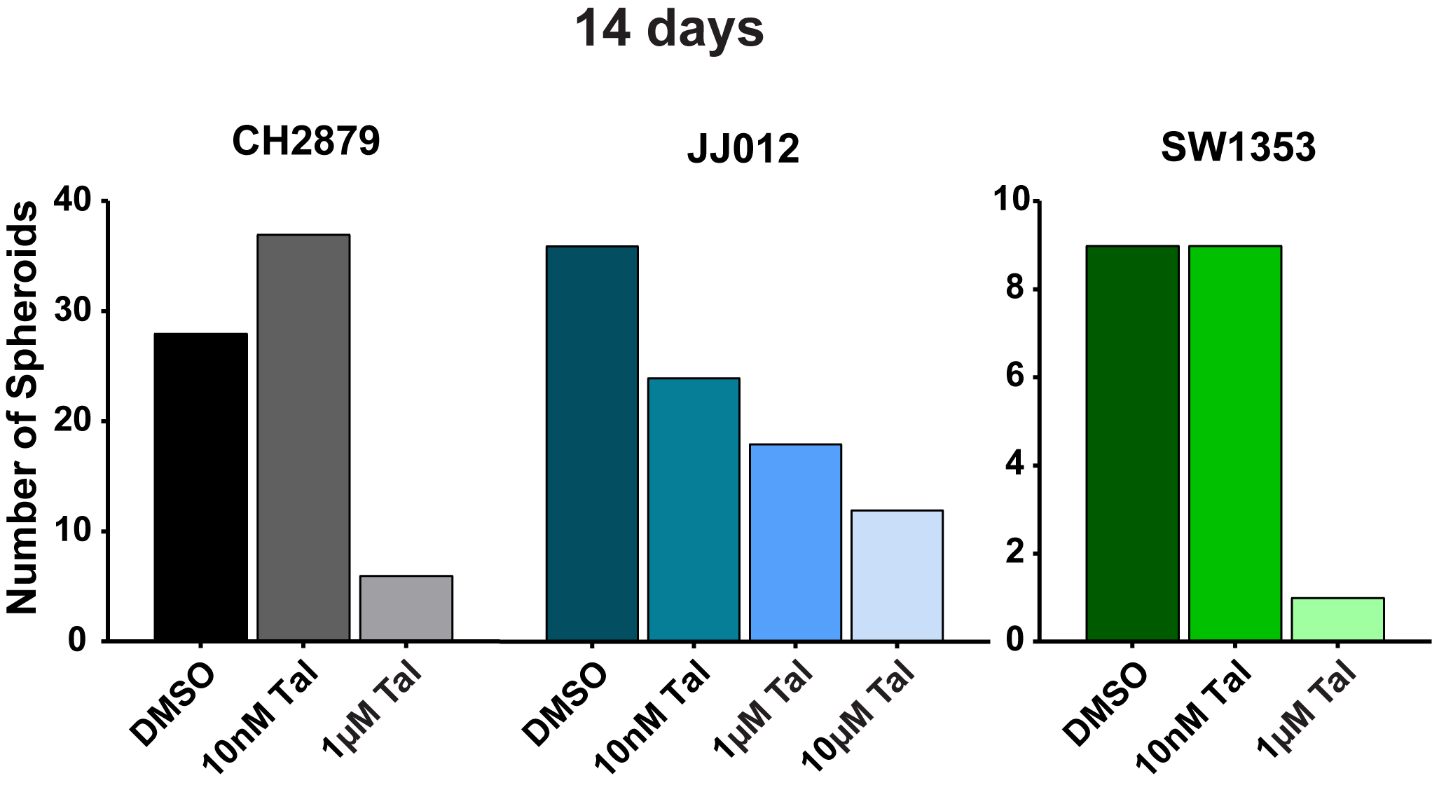 Supplemental Fig. 2 The number of spheroids is decreased in all cell lines after 14 days of treatment. Quantification within an area spanning multiple alginate beads was completed for one of the three experiments and was considered representative.